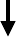 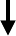 Evet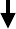 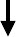 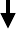 Evet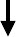 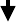 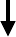 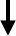 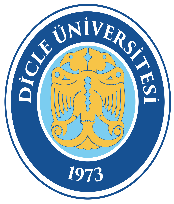 DİCLE ÜNİVERSİTESİTeminat Mektupları İade İşlemiİş Akış ŞemasıDoküman Kodu: SDB-İA-61DİCLE ÜNİVERSİTESİTeminat Mektupları İade İşlemiİş Akış ŞemasıYürürlük Tarihi: 05.10.2022DİCLE ÜNİVERSİTESİTeminat Mektupları İade İşlemiİş Akış ŞemasıRevizyon Tarihi/No: 00